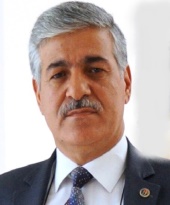 Ad-Soyad:Hakkı BÜRKEKGörev:Fakülte SekreteriTelefon:3203E-Posta:burkek@gantep.edu.tr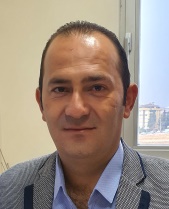 Ad-Soyad:Mehmet ZOROĞLUGörev:Dekan SekreteriTelefon:3201E-Posta:mehmet_zoroglu@hotmail.com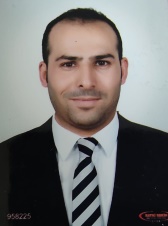 Ad-Soyad:Osman KURTGörev:Öğrenci İşleri-LisansTelefon:3213E-Posta:osmankurt5884@gmail.comAd-Soyad:Nihal ÇOBANGörev:Öğrenci İşleri-Ön LisansTelefon:3219E-Posta:nihal_edemen@hotmail.com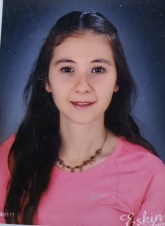 Ad-Soyad:Cemre KILINÇGörev:Öğrenci İşleri-LisansTelefon:3218E-Posta:cemrekilinc27@gmail.com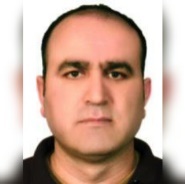 Ad-Soyad:Sabri ORHANGörev:Mali İşlerTelefon:3204E-Posta:sorhantr@gmail.com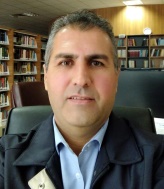 Ad-Soyad:İbrahim ARDIÇGörev:Kütüphane-Taşınır İşleriTelefon:3265E-Posta:iardic@gantep.edu.tr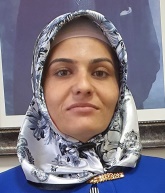 Ad-Soyad:Şule YAŞARGörev:Hizmetli Personel -3. KatTelefon:3249 – Çay OcağıE-Posta: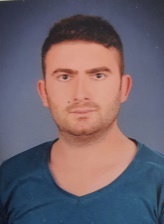 Ad-Soyad:Yunus DEMİRGörev:Hizmetli Personel -2. Kat Telefon:3249E-Posta: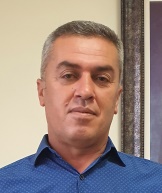 Ad-Soyad:Gani YILMAZGörev:Hizmetli Personel- 1. KatTelefon:E-Posta: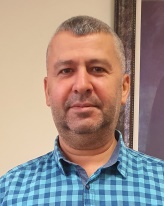 Ad-Soyad:Bilal Habeş KÜPELİGörev:Hizmetli Personel-Zemin KatTelefon:E-Posta: